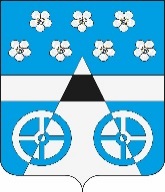 АДМИНИСТРАЦИЯ СЕЛЬСКОГО ПОСЕЛЕНИЯ ЛОПАТИНО МУНИЦИПАЛЬНОГО РАЙОНА ВОЛЖСКИЙ САМАРСКОЙ ОБЛАСТИПОСТАНОВЛЕНИЕот «19» августа 2021 года  № 316О Порядке проведения мониторинга качества финансового менеджмента, осуществляемого главным администратором средств бюджета сельского поселения Лопатино муниципального района Волжский Самарской областиВ целях повышения эффективности управления средствами бюджета сельского поселения Лопатино муниципального района Волжский Самарской области, руководствуясь статьями 34, 154, 160.2-1 Бюджетного кодекса Российской Федерации, Положением о бюджетном устройстве и бюджетном процессе в сельском поселении Лопатино муниципального района Волжский Самарской области, утвержденного решением  Собрания представителей сельского поселения Лопатино муниципального района Волжский Самарской области от 25.11.2014 № 138 ( с изменениями), в соответствии с Уставом сельского поселения Лопатино муниципального района Волжский Самарской области,  администрация сельского поселения Лопатино муниципального района Волжский Самарской области:Утвердить Порядок проведения мониторинга и оценки качества финансового менеджмента, осуществляемого главным администратором бюджетных средств  сельского поселения Лопатино муниципального района Волжский Самарской области согласно приложению 1.Утвердить Методику оценки качества финансового менеджмента главного администратора бюджетных средств сельского поселения Лопатино муниципального района Волжский Самарской области согласно приложению 2.Признать утратившим силу Постановление Администрации сельского поселения Лопатино муниципального района Волжский Самарской области от 30.06.2020 № 205 «О порядке проведения мониторинга качества финансового менеджмента, осуществляемого главным администратором средств бюджета сельского поселения Лопатино муниципального района Волжский Самарской области». Опубликовать настоящее постановление на официальном сайте  администрации сельского поселения Лопатино муниципального района Волжский Самарской области  http://adm-lopatino.ru/Настоящее постановление вступает в силу с момента его опубликования.Контроль за исполнением настоящего постановления оставляю за собой.Глава  сельского поселения  Лопатино                                        В.Л.ЖуковПриложение 1 к Постановлению Администрации сельского поселения Лопатино Волжский Самарской области от  19.08.2021  №  316Порядок проведения оценки качества финансового менеджмента главного администратора бюджетных средств сельского поселения Лопатино муниципального района  Волжский Самарской области1. Общие положения1.1   Настоящий Порядок определяет организацию проведения мониторинга качества финансового менеджмента, осуществляемого главным администратором средств бюджета сельского поселения Лопатино муниципального района Волжский Самарской области (далее - поселение) включая анализ и оценку совокупности процессов и процедур, обеспечивающих результативность использования бюджетных средств и охватывающих все элементы бюджетного процесса: составление проекта бюджета, исполнение бюджета, управление обязательствами, учет и отчетность, осуществление контроля.1.2. Оценке подлежит сельское поселение Лопатино муниципального района Волжский Самарской области, являющееся главным администратором бюджетных средств в соответствии с решением о бюджете поселения на очередной финансовый год. 1.3. Оценка качества финансового менеджмента главным администратором бюджетных средств проводится для:определения текущего уровня качества финансового менеджмента главным администратором бюджетных средств;анализа изменений качества финансового менеджмента главным администратором бюджетных средств;определения областей финансового менеджмента главным администратором бюджетных средств, требующих совершенствования;оценки среднего уровня качества финансового менеджмента главным администратором бюджетных средств.1.4. Оценка качества финансового менеджмента главного администратора бюджетных средств осуществляется  главным специалистом Администрации сельского поселения Лопатино муниципального района Волжский Самарской области.1.5. В целях обеспечения систематического мониторинга оценки качества финансового менеджмента, оценка качества проводится за отчетный финансовый год до 15 мая года, следующего за отчетным.1.6. Оценка качества финансового менеджмента проводится на основании данных главного администратора бюджетных средств в соответствии с утвержденной Методикой оценки качества финансового менеджмента главным администратором бюджетных средств в сельском поселении Лопатино муниципального района Волжский Самарской области (далее - Методика) по показателям, представленным в приложении  1 к Методике.          1.7. Главные администраторы бюджетных средств в соответствии с перечнем показателей, указанных в приложении  1 к Методике, представляют в финансовый орган информацию, необходимую для расчета оценки финансового менеджмента в срок до 1 мая года, следующего за отчетным, по форме, приведенной в приложении  2 к  Методике.1.8. Для проведения оценки качества финансового менеджмента используются следующие источники информации          - годовые отчеты главного администратора бюджетных средств;результаты проведенных в течение отчетного периода (год) контрольно-ревизионных мероприятий;иные документы и материалы.Результаты проведенной оценки качества финансового менеджмента соответствующего главного администратора бюджетных средств за отчетный период главный специалист (- далее сотрудник администрации) администрации направляет соответствующему главному администратору бюджетных средств по форме согласно приложению  3 к Методике.Одновременно сотрудником администрации осуществляется подготовка пояснительной записки по итогам мониторинга, которая направляется главе поселения.1.9.  Сотрудник администрации вправе проводить проверку представляемой информации, получать в этих целях подтверждающие документы и материалы.1.10. За отчетный период сотрудник администрации   в срок до 25 мая текущего финансового года формирует сводную итоговую оценку качества финансового менеджмента главного администратора бюджетных средств и отклонение итоговой оценки качества финансового менеджмента соответствующего главного администратора бюджетных средств от максимальной оценки качества финансового менеджмента главного администратора бюджетных средств по форме согласно приложению 4 к Методике. Результаты мониторинга оценки качества финансового менеджмента учитываются при оценке деятельности главного администратора бюджетных средств.Применение результатов проверки качества финансового менеджмента главным администратором бюджетных средствНа основании результатов оценки качества финансового менеджмента  сотрудник администрации разрабатывает для главного администратора бюджетных средств рекомендации, направленные на повышение качества финансового менеджмента, по форме, приведенной в приложении  к настоящему Порядку.Приложение К Порядку проведения оценки качества финансового менеджмента главного администратора бюджетных средствсельского поселения Лопатино муниципального района Волжский Самарской области1. Рекомендации по повышению качества финансового менеджментаглавного администратора бюджетных средств муниципального района Волжский Самарской области2.Рекомендации по повышению качества (совершенствованию)  финансового менеджмента главного администратора бюджетных средств сельского поселения Лопатино муниципального района Волжский Самарской области, получивших по отдельным показателям низкую оценку качества финансового менеджментаПриложение 1К Методике оценки качества финансового менеджмента главного администратора бюджетных средств сельского поселения Лопатиномуниципального района Волжский Самарской области ПЕРЕЧЕНЬ ПОКАЗАТЕЛЕЙ
ОЦЕНКИ  КАЧЕСТВА  ФИНАНСОВОГО МЕНЕДЖМЕНТА
ГЛАВНОГО АДМИНИСТРАТОРА СРЕДСТВ   БЮДЖЕТА СЕЛЬСКОГО ПОСЕЛЕНИЯ ЛОПАТИНОРуководитель ____________________    _______________________                                   (подпись)                                                                    ( расшифровка подписи)     Исполнитель____________________    _______________________                                   (подпись)                                                                    ( расшифровка подписи)     Приложение 2К Методике оценки качества финансового менеджмента главного распорядителя  бюджетных средствсельского поселения Лопатиномуниципального района Волжский Самарской областиДанные для оценки качества финансового менеджмента по учреждению_______________________________________________Руководитель ____________________    _______________________                                   (подпись)                                                                    ( расшифровка подписи)     Исполнитель____________________    _______________________                                   (подпись)                                                                    ( расшифровка подписи)     Приложение 3К Методике оценки качества финансового менеджмента главного распорядителя  бюджетных средств сельского поселения Лопатиномуниципального района Волжский Самарской области Приложение 4К Методике оценки качества финансового менеджмента главного распорядителя бюджетных средств муниципального района Волжский Самарской области № п/п Наименование проблемного показателяСредняя оценка по показателюКраткий анализ причин, приведших к низкому показателюРекомендации по повышению качества финансового менеджмента12345№ п/пНаименование ГАБСУровень качества финансового менеджмента ГАБСКраткий анализ причин, приведших к низкому уровню оценки финансового менеджментаРекомендации по повышению качества финансового менеджмента12345Наименование показателяРасчет показателя (Р)Единица измеренияМаксимальная суммарная оценка по направлению/оценка по показателюРезультат оценки качества12345Оценка механизмов планирования расходов бюджетаОценка механизмов планирования расходов бюджетаОценка механизмов планирования расходов бюджетаОценка механизмов планирования расходов бюджетаОценка механизмов планирования расходов бюджетаР1. Своевременность предоставления реестра расходных обязательств (далее – РРО) главным администратором  бюджетных средств (далее ГАБС)Р1 - количество дней отклонения даты регистрации письма ГАБС, к которому приложен РРО ГАБС на очередной финансовый год и плановый период  главному специалисту администрации, от даты представления РРО ГАБС.деньЦелевым ориентиром является достижение показателя равного 0Р1 =05Р1=14Р1=23Р1=32Р1=41Р1>50Р2. Доля бюджетных ассигнований, запланированных на реализацию целевых программР2=100% х Sвп / S, где  Sвп – утвержденный объем расходов ГАБС, формируемый в рамках муниципальных программ;S – утвержденный объем расходов ГАБС (без учета средств вышестоящих бюджетов), предоставляемых в рамках целевых программ%Позитивно расценивается достижение уровня, при котором не менее 50% ассигнований (без учета средств вышестоящих бюджетов) приходится на финансирование муниципальных программ Р2>= 50%5Р2>= 40%4Р2>= 30%3Р2>= 20%2Р2>= 10%1Р2<= 10%0Оценка результатов исполнения бюджета в части расходовОценка результатов исполнения бюджета в части расходовОценка результатов исполнения бюджета в части расходовОценка результатов исполнения бюджета в части расходовОценка результатов исполнения бюджета в части расходовР3. Уровень исполнения расходов ГАБС за счет средств местного бюджета Р3=100% х Ркис / Ркпр, где Ркис – кассовые расходы ГАБС за счет средств местного бюджета в отчетном периоде;Ркпр - плановые расходы ГАБС за счет средств местного бюджета в отчетном периоде;%Позитивно оценивается уровень исполнения расходов за счет средств местного бюджета не менее 90%Р3=100%5Р3>= 95%4Р3>= 90%3Р3>= 85%2Р3>= 80%1Р3<  80%0Р4. Доля объема расходов в IV квартале от объема расходов за год (без учета средств вышестоящих бюджетов)Р4 = 100% х Р кис (IV кв.) / Ркис (год), гдеРкис (IV кв.) -  кассовые расходы ГАБС за счет средств местного бюджета за IV кв. отчетного года, Р кси. (год) – объем кассовых расходов за счет средств местного бюджета за отчетный год %Показатель выявляет равномерность расходов в течении года. Целевым ориентиром является показатель менее и равно 25%Р4 <= 25%5Р4 от 25% до 30%4Р4 от 31% до 35%3Р4 от 36% до 40%2Р4 от 40% до 45%1Р4 > 45%0Р 5. Количество уведомлений о внесении изменений в бюджетную роспись расходов и лимитов бюджетных обязательствР5 - количество уведомлений о внесении изменений в бюджетную роспись расходов и лимитов бюджетных обязательствКол-воБольшое количество уведомлений о внесении изменений в бюджетную роспись расходов и лимитов бюджетных обязательств свидетельствует о низком качестве работы ГАБС по бюджетному планированиюР 5 < 55Р5 от 5 до 105Р5 от 11 до 203Р5 от 21 до 402Р5 от 41 до 1001Р5 > 1000Р 6. Своевременное составление бюджетной росписи ГАБС к проекту бюджета и внесение изменений в нееОценивается соблюдение сроков для составления бюджетной росписи ГАБС к проекту бюджета и изменения в нее деньБюджетная роспись составлена своевременно5Бюджетная роспись составлена с нарушением сроков0Р 7. Объем неисполненных бюджетных ассигнований на конец отчетного годаР7 = е/b, гдеЕ – остаток неисполненных бюджетных ассигнований за конец годаB – объем бюджетных ассигнований на  год%Показатель позволяет оценить объем неисполненных на конец года бюджетных ассигнований. Целевым ориентиром для ГАБС является значение показателя, не превосходящее 0,5%Р7< 0,5%5Р 7 от 0,5% до 1%4Р7 от 1,1% до 5%3Р7 от 5,1% до 15%2Р 7 от 15,1% до 30%1Р7 > 30%0Р8. Оценка качества планирования бюджетных ассигнованийР8= 100% х Оуточн./Рп, гдеОуточн. – объем бюджетных ассигнований, перераспределенных за отчетный период (для ГАБС, имеющих подведомственную сеть учреждений – между подведомственными муниципальными учреждениями), без учета изменений, внесенных в связи с уточнением бюджета района.Рп – плановый объем бюджетных ассигнований за отчетный период%Целевым ориентиром является значение показателя равное 0Р8 = 05Р8 <= 5%4Р8 <= 10%3Р8 <=1 5%2Р8 <= 20%1Р8 > 20%0Оценка исполнения бюджета в части доходовОценка исполнения бюджета в части доходовОценка исполнения бюджета в части доходовОценка исполнения бюджета в части доходовОценка исполнения бюджета в части доходовР9. Эффективность управления дебиторской задолженностью по расчетам с дебиторами по доходамР10 =  100% х D /Rf, гдеD – объем дебиторской задолженностью по расчетам с дебиторами по доходамRf – поступление доходов, закрепленных за ГАДБ%Негативным считается факт накопления значительного объема дебиторской задолженности по расчетам с дебиторами по доходам по состоянию на 1 января следующего за отчетным года по отношению к объему поступлений доходов в бюджет района в отчетном году.Целевым ориентиром для ГАДБ является значение показателя, не превышающее 5 %.Значение, не превосходящее 5 % 5Значение, превосходящее 5 %0Оценка управления обязательствами в процессе исполнения бюджетаОценка управления обязательствами в процессе исполнения бюджетаОценка управления обязательствами в процессе исполнения бюджетаОценка управления обязательствами в процессе исполнения бюджетаОценка управления обязательствами в процессе исполнения бюджетаР10. Изменение дебиторской задолженности ГАБС и подведомственных ему учреждений  на конец отчетного года по сравнению с началом годаР11 = ДТот – ДТнг, гдеДТот – объем дебиторской задолженности ГАБС и подведомственных ему учреждений  на конец отчетного годаДТнг – объем дебиторской задолженности ГАБС и подведомственных ему учреждений  на начало отчетного годаТыс. руб.Позитивно расценивается отсутствие дебиторской задолженностиДебиторская задолженность ГАБС и подведомственных ему учреждений  отсутствует на начало и конец отчетного года5Р11 < 0 (снижение дебиторской задолженности)4Р11 =0 (дебиторская задолженность не изменилась)2Р11 > 0 (допущен рост дебиторской задолженности)0Р11. Наличие у ГАБС и подведомственных ему муниципальных учреждений просроченной кредиторской задолженностиР12 = КТп, гднКТп - объем просроченной кредиторской задолженностиТыс. руб.Целевым ориентиром является значение показателя равное 0Р12=05Р12 >00Р12. Соблюдение порядка санкционирования оплаты денежных обязательств ГАБС. Доля отклоненных платежных поручений по отношению к общему объемуР13 = Sоткл.  / Sобщ., гдеSоткл. – количество отклоненных платежных порученийSобщ.- общий объем  платежных поручений%Целевым ориентиром является значение показателя равное 0Р13=05Р13<=10%4Р13<=20%3Р13<=30%2Р13<=40%1Р13> 40%0Р13. Наличие кредиторской задолженности ГРБС и подведомственных ему учреждений  на конец отчетного года Р14 = КТот – КТнг, гдеКТот – объем кредиторской задолженности ГРБС и подведомственных ему учреждений  на конец отчетного годаКТнг – объем кредиторской задолженности ГРБС и подведомственных ему учреждений  на начало отчетного годаТыс. руб.Позитивно расценивается отсутствие кредиторской задолженностиКредиторская задолженность ГАБС и подведомственных ему учреждений  отсутствует на начало и конец отчетного года5Р14 < 0 (снижение кредиторской задолженности)4Р14 =0 (кредиторская задолженность не изменилась)2Р14 > 0 (допущен рост кредиторской задолженности)0Оценка состояния учета и отчетности ГАБСОценка состояния учета и отчетности ГАБСОценка состояния учета и отчетности ГАБСОценка состояния учета и отчетности ГАБСОценка состояния учета и отчетности ГАБСР14. Соблюдение сроков предоставление ГАБС годовой отчетности Оценивается соблюдение сроков предоставления ГАБС годовой отчетностиГодовая отчетность предоставлена ГАБС в установленные сроки5Годовая отчетность предоставлена ГАБС с нарушением сроков0Р15. Соответствие предоставленной в Финансовое управление годовой отчетности установленным требованиямОценивается качество предоставленной ГАБС годовой отчетности- отчетность соответствует требованиям5- отчетность соответствует требованиям0Р16. Предоставление в составе годовой отчетности пояснительной записки. Заполнение сведений о мерах по повышению эффективности расходования бюджетных средств - сведения предоставлены5- сведения не предоставлены0Оценка организации внутреннего финансового контроляОценка организации внутреннего финансового контроляОценка организации внутреннего финансового контроляОценка организации внутреннего финансового контроляОценка организации внутреннего финансового контроляР17. Наличие у ГАБС правового акта о проведении внутреннего финансового контроля и аудитаОценивается правовое обоснование организации внутреннего финансового контроля- правовой акт разработан5- правовой акт не разработан0Р18. Наличие недостач и хищений денежных средств и материальных ценностейОценка Наличие недостач и хищений денежных средств и материальных ценностейТыс. руб.Целевым ориентиром является значение показателя равное 0- наличие недостач и хищений денежных средств и материальных ценностей5- отсутствие недостач и хищений денежных средств и материальных ценностей0Р19. Осуществление мероприятий внутреннего контроляНаличие в годовой финансовой отчетности сведений о проведенных контрольных мероприятиях (таблица в составе пояснительной записки)- таблица в составе пояснительной записки о мероприятиях внутреннего финансового контроля заполнена в соответствии с требованиями5- таблица в составе пояснительной записки о мероприятиях внутреннего финансового контроля не заполнена или не  соответствует требованиям0Максимальная суммарная оценка качества финансового менеджмента ГАБС                        100Максимальная суммарная оценка качества финансового менеджмента ГАБС                        100Максимальная суммарная оценка качества финансового менеджмента ГАБС                        100Максимальная суммарная оценка качества финансового менеджмента ГАБС                        100Максимальная суммарная оценка качества финансового менеджмента ГАБС                        100№ п/пНаименование исходных данныхЕдиницы измеренияИсточник информацииДанные ГРБСР1Количество дней отклонения даты регистрации письма ГРБС, к которому приложен РРО ГРБС на очередной финансовый год и плановый период главному специалисту, от даты представления РРО ГРБС, установленной главным специалистомдень№ письма, датаР2Утвержденный объем расходов ГРБС, формируемый в рамках муниципальных программТыс. руб.Решение Собрания Представителей сельского поселения Лопатино муниципального района Волжский Самарской области  об утверждении бюджета на отчетный финансовый год (с изменениями)Утвержденный объем расходов ГРБС (за исключением межбюджетных трансфертов из областного и федерального бюджетов)Тыс. руб.Решение Собрания Представителей сельского поселения Лопатино муниципального района Волжский Самарской области  об утверждении бюджета на отчетный финансовый год (с изменениями)Р3Кассовые расходы ГРБС за счет средств местного бюджета в отчетном периоде;Тыс. руб.Годовой отчет – ф. 0503127, справка ф. 14Плановые расходы ГРБС за счет средств местного бюджета в отчетном периодеТыс. руб.Кассовый планР4Кассовые расходы ГРБС за счет средств местного бюджета за IV кв. отчетного года, Тыс. руб.Квартальный отчет ф. 0503127, справка ф. 14Объем кассовых расходов за счет средств местного бюджета за отчетный год Тыс. руб.Годовой отчет ф. 0503127Р5 Количество уведомлений о внесении изменений в бюджетную роспись расходов и лимитов бюджетных обязательствКол-воЖурнал регистрацииР6Своевременное составление бюджетной росписи ГРБС к проекту бюджета и внесение изменений в неедень№ письма, датаР7Объем неисполненных бюджетных ассигнований на конец отчетного годаТыс. руб.Годовой отчет  - ф. 0503127Р8Объем бюджетных ассигнований, перераспределенных за отчетный период (для ГРБС, имеющих подведомственную сеть учреждений – между подведомственными муниципальными учреждениями), без учета изменений, внесенных в связи с уточнением бюджета района.Тыс. руб.Уведомления об  изменении бюджетных ассигнований за отчетный периодПлановый объем бюджетных ассигнований за отчетный периодТыс. руб.Решение Собрания Представителей сельского поселения Лопатино муниципального района Волжский Самарской области  об утверждении бюджета на отчетный финансовый год (с изменениями)Р9Поступление доходов в отчетном годуТыс. руб.Годовой отчет  - ф. 0503127Прогноз поступлений доходов за отчетный годТыс. руб.Годовой отчет  - ф. 0503127Р10Объем дебиторской задолженностью по расчетам с дебиторами по доходамТыс. руб.Годовой отчет – ф. 0503130, 0503169, 0503127Объем дебиторской задолженностью по расчетам с дебиторами по доходамТыс. руб.Годовой отчет – ф. 0503130, 0503169, 0503127Р11Объем дебиторской задолженности ГРБС и подведомственных ему учреждений  на конец отчетного годаТыс. руб.Годовой отчет – ф. 0503130, 0503169Объем дебиторской задолженности ГРБС и подведомственных ему учреждений  на конец отчетного годаТыс. руб.Годовой отчет – ф. 0503130, 0503169Р12Объем просроченной кредиторской задолженностиТыс. руб.Годовой отчет – ф. 0503169Р13Количество отклоненных платежных порученийКол-воЖурнал регистрацииОбщий объем платежных порученийКол-воЖурнал регистрацииР14Объем кредиторской задолженности ГРБС и подведомственных ему учреждений  на конец отчетного годаТыс. руб.Годовой отчет  - 0503130, 0503169Объем кредиторской задолженности ГРБС и подведомственных ему учреждений  на конец отчетного годаТыс. руб.Годовой отчет  - 0503130, 0503169Р15 Соблюдение сроков предоставление ГРБС годовой отчетностиДн.Годовой отчетР16Соответствие предоставленной главному  специалисту администрации годовой отчетности установленным требованиямГодовой отчет, результаты внешней проверки годовой отчетностиР17Предоставление в составе годовой отчетности пояснительной записки. Заполнение сведений о мерах по повышению эффективности расходования бюджетных средствГодовой отчетР18Наличие у ГРБС правового акта о проведении внутреннего финансового контроля и аудитаСведения ГРБСР19Наличие недостач и хищений денежных средств и материальных ценностейТыс. руб.Годовой отчетР20Осуществление мероприятий внутреннего контроляГодовой отчет№ п/пНаименование показателяСредняя оценка по показателю (SP)ГРБС, получивший неудовлетворительную оценку по показателюГРБС, получивший лучшую оценку по показателюГРБС, к которомупоказатель не применим123456Р1 Своевременность предоставления реестра расходных обязательств далее ГРБСР2Доля бюджетных ассигнований, запланированных на реализацию целевых программР3 Уровень исполнения расходов ГРБС за счет средств местного бюджета Р4 Доля объема расходов в IV квартале от объема расходов за год (без учета средств вышестоящих бюджетов)Р5 Количество уведомлений о внесении изменений в бюджетную роспись расходов и лимитов бюджетных обязательствР6 Своевременное составление бюджетной росписи ГРБС к проекту бюджета и внесение изменений в нееР7 Объем неисполненных бюджетных ассигнований на конец отчетного годаР8 Оценка качества планирования бюджетных ассигнованийР9Эффективность управления дебиторской задолженностью по расчетам с дебиторами по доходамР10 Изменение дебиторской задолженности ГРБС и подведомственных ему учреждений  на конец отчетного года по сравнению с началом годаР11Наличие у ГРБС и подведомственных ему муниципальных учреждений просроченной кредиторской задолженностиР12Соблюдение порядка санкционирования оплаты денежных обязательств ГРБС. Доля отклоненных платежных поручений по отношению к общему объемуР13 Наличие кредиторской задолженности ГРБС и подведомственных ему учреждений  на конец отчетного года Р14Соблюдение сроков предоставление ГРБС годовой отчетности Р16 Соответствие предоставленной главному специалисту администрации годовой отчетности установленным требованиямР17Предоставление в составе годовой отчетности пояснительной записки. Заполнение сведений о мерах по повышению эффективности расходования бюджетных средств Р18Наличие у ГРБС правового акта о проведении внутреннего финансового контроля и аудитаР19 Наличие недостач и хищений денежных средств и материальных ценностейР20 Осуществление мероприятий внутреннего контроля№ п/пНаименование ГРБСРейтинговая оценка (R)Суммарная оценка качества финансового менеджмента (КФМ)Максимальная оценка качества финансового менеджмента (МАХ)12345123456Оценка среднего уровня качества финансового менеджмента ГРБС (МR)